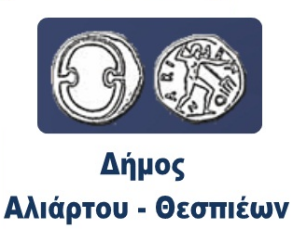 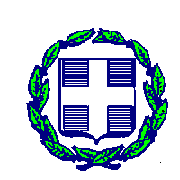 ΕΛΛΗΝΙΚΗ ΔΗΜΟΚΡΑΤΙΑΝΟΜΟΣ ΒΟΙΩΤΙΑΣΔΗΜΟΣ ΑΛΙΑΡΤΟΥ - ΘΕΣΠΙΣΩΝΓραφείο Υποστήριξης Πολιτικών ΟργάνωνΤαχ. Διεύθυνση: Λεωφόρος Αθηνών - ΑλίαρτοςΤαχ. Κώδικας: 32001 ΑΛΙΑΡΤΟΣΠληροφορίες: Κουτρουμάνη ΣωτηρίαΤηλέφωνο: 22683-50.232Fax: 22680-22.690E-mail: demsymbaliart.thesp@gmatl.comΠροςα) τον κ. Δήμαρχο Αλιάρτου - Θεσπιέων β) τα Μέλη του Δημοτικού Συμβουλίου γ) τους Προέδρους των Κοινοτήτωνδ) τον κ. Γενικό Γραμματέα(Αναλυτικός Πίνακας Αποδεκτών)ΠΡΟΣΚΛΗΣΗΣας προσκαλούμε στην 13η Δημόσια τακτική συνεδρίαση του Δημοτικού Συμβουλίου, που θα διεξαχθεί την Τρίτη 23 Ιουλίου 2024 και ώρα 20:00 , στην αίθουσα Δημοτικού Συμβουλίου, κατ' εφαρμογή των διατάξεων του άρθρου 67 του Ν. 3852/2010 όπως τροποποιήθηκε με το άρθρο 74 του Ν. 4555/2018 και με το αρθ.6 του Ν.5056/2023.Α/Α Περιγραφή θέματοςΠερί έγκρισης της αριθμ. 159/2024 απόφασης Δημάρχου . (Εισηγητής Αντιδήμαρχος Ζάγκας Πέτρος)Περί έγκρισης της αριθμ.132/2024 απόφασης Δημοτικής Επιτροπής, για την αποδοχή ποσού έκτακτης επιχορήγησης στο πλαίσιο του 7ου αγώνα " Στα χνάρια των Ηρώων "της μάχης των Θερμοπυλών( Εισηγητής Κος Δήμαρχος).Περί έγκρισης απόφασης Δημοτικής Επιτροπής, για τον Κανονισμό Λειτουργίας Μονάδας Εσωτερικού Ελέγχου Δήμου Αλιάρτου - Θεσπιέων .( Εισηγητής Γεν. Γραμματέας Κος Δάρρας Σταμάτιος ).Περί έγκρισης 9ης αναμόρφωσης του Προϋπολογισμού του Δήμου Αλιάρτου - Θεσπιέων τρεχούσης χρήσεως .( Εισηγητής Κος Δήμαρχος ).Περί έγκρισης 10ης αναμόρφωσης του Προϋπολογισμού του Δήμου Αλιάρτου - Θεσπιέων τρεχούσης χρήσεως . ( Εισηγητής Κος Δήμαρχος ).Περίτης έγκρισης σχεδίου Τιμολογιακής πολιτικής ( κανονισμού τιμολόγησης ) του Φο.Δ.Σ.Α για το 2025 και ορισμού ετήσιας εισφοράς ΟΤΑ ( άρθρο 237 του ν.4555/2018)Εισηγητής Κος Δήμαρχος .Περίτης έγκρισης σχεδίου τεχνικού προγράμματος έτους 2025, του Φο.Δ.Σ.Α Στερεός Ελλάδας Α.Ε, σύμφωνα με το άρθρο 242 του ν.4555/2018( ΦΕΚ Α' 133 ).- Εισηγητής Κος Δήμαρχος .Περί της έγκρισης υποβολής πρότασης χρηματοδότησης πράξης με τίτλο " Δομές Παροχής Βασικών Αγαθών- Νέες Δράσεις " στο ΠΕΠ ΣΤΕΡΕΑΣ ΕΛΛΑΔΑΣ 2021-2027,στον Στόχο Πολιτικής 4.2.11.8.2 -Νέες δομές παροχής βασικών αγαθών -ο οποίος συγχρηματοδοτείται από το Ευρωπαϊκό Κοινωνικό Ταμείο (ΕΚΤ+) " . - Εισηγήτρια Δημοτική Σύμβουλος Κοβοΰ Αικατερίνη .Ο ΠΡΟΕΔΡΟΣ τουΔημοτικού ΣυμβουλίουΝιάρος ΓεώργιοςΠΙΝΑΚΑΣ ΑΠΟΔΕΚΤΩΝΟ Δήμαρχος ΑλιάρτουΑΡΑΠΙΤΣΑΣ ΓεώργιοςΔημοτικοί ΣύμβουλοιΒΑΣΙΛΕΙΟΥ Κων/νοςΔΡΙΤΣΑ ΑνθούλαΖΑΓΚΑΣ ΠέτροςΚΑΡΑΝΑΣΟΣ ΑλέξανδροςΚΟΒΟΥ ΑικατερίνηΚΟΥΡΟΥΝΗΣ ΜάριοςΛΙΑΚΟΥ ΜαρίαΜΠΟΛΜΠΑΣΗΣ ΒασίλειοςΜΠΟΥΖΙΚΑΣ Κων/νοςΠΑΠΑΘΑΝΑΣΙΟΥ ΑθανάσιοςΤΡΥΠΟΓΕΩΡΓΟΣ ΓεώργιοςΓΙΑΝΝΑΚΟΠΟΥΛΟΣ ΓεώργιοςΓΙΑΝΝΑΚΟΠΟΥΛΟΣ ΧρήστοςΚΟΥΤΡΟΜΑΝΟΥ ΔήμητραΜΕΛΙΣΣΑΡΗ ΓεωργίαΡΑΧΟΥΤΗΣ ΙωάννηςΣΤΑΘΗΣ ΆγγελοςΜΠΟΥΤΣΙΚΟΣ ΓεώργιοςΠρόεδροι ΚοινοτήτωνΒΑΡΘΑΛΑΜΗΣ ΑναστάσιοςΓΕΡΟΓΙΑΝΝΗ ΟυρανίαΚΑΤΣΟΥΛΑΣ ΠαναγιώτηςΚΡΕΜΜΥΔΑΣ ΑριστείδηςΚΥΡΙΑΚΑΤΗΣ ΑναστάσιοςΜΑΡΚΟΥ ΜαρίαΜΠΕΤΧΑΒΑΣ ΙωάννηςΠΑΛΜΕΣ ΒασίλειοςΧΟΛΙΑΣΜΕΝΟΣ ΝικόλαοςΧΟΛΙΑΣΜΕΝΟΥ Κωνσταντίνα